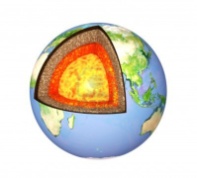 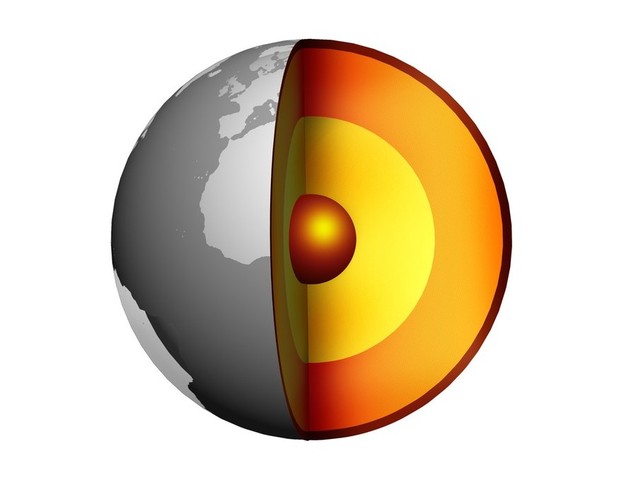 1.  Sur le croquis	a)  identifiez les trois parties de la terre			b)  indiquez l’épaisseur de chacune			c)  indiquez d’un  X  l’endroit où l’homme habite			d)  indiquez d’un  l’endroit où la température est la plus élevée2.  Coloriez	a) le noyau en jaune		b) le manteau en orange		c) les terres de l’écorce en brun		d) les eaux de l’écorce en bleu3.  Dites de quoi sont surtout composés	a)  l’écorce :  __________________, ____________________ et  ___________________	b)  le manteau :  __________________________________________________________	c)  le noyau :  ____________________________________________________________